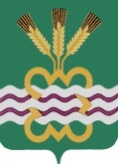 РОССИЙСКАЯ ФЕДЕРАЦИЯСВЕРДЛОВСКАЯ ОБЛАСТЬДУМА КАМЕНСКОГО ГОРОДСКОГО ОКРУГА ШЕСТОЙ СОЗЫВВнеочередное заседание  РЕШЕНИЕ № 366           23 мая 2019 года Об утверждении Положения о порядке организации и проведения схода граждан в муниципальном образовании «Каменский городской округ»	В соответствии со ст. 25.1 Федерального закона от 06.10.2003 года № 131-ФЗ «Об общих принципах организации местного самоуправления в Российской Федерации», руководствуясь Уставом Каменского городского округа, Дума Каменского городского округа Р Е Ш И Л А:Утвердить Положение о порядке организации и проведения схода граждан в муниципальном образовании «Каменский городской округ» (прилагается).	2. Опубликовать настоящее Решение в газете «Пламя» и разместить в сети Интернет на официальном сайте муниципального образования «Каменский городской округ» http://kamensk-adm.ru и на официальном сайте Думы муниципального образования «Каменский городской округ» http://kamensk-duma.ru.	3. Настоящее Решение вступает в силу со дня его официального опубликования.	4. Контроль исполнения настоящего Решения возложить на постоянный Комитет Думы Каменского городского округа по вопросам законодательства и местного самоуправления (Н.П. Шубина).Председатель Думы Каменского городского округа                     В.И. Чемезов  									Глава Каменского городского округа                                                    С.А. БелоусовУтверждено   Решением Думы     Каменского городского округа       От 23.05.2019 № 366     «Об утверждении Положения о        порядке организации и      проведения схода граждан в    муниципальном образовании     «Каменский городской округ»	Положение о порядке организации и проведения схода граждан в муниципальном образовании «Каменский городской округ»Глава 1. ОБЩИЕ ПОЛОЖЕНИЯНастоящее Положение разработано в соответствии со статьей 25.1 Федерального закона от 06.10.2003 года № 131-ФЗ «Об общих принципах организации местного самоуправления в Российской Федерации», и устанавливает порядок организации и проведения схода граждан в муниципальном образовании «Каменский городской округ», как одной из форм участия населения в непосредственном осуществлении местного самоуправления. Статья 1. Вопросы, по которым проводится сход граждан1. В населенном пункте, входящем в состав Каменского городского округа, по вопросу введения и использования средств самообложения граждан на территории данного населенного пункта.	2. В сельском населенном пункте, входящем в состав Каменского городского округа, по вопросу выдвижения кандидатуры старосты сельского населенного пункта, а также по вопросу досрочного прекращения полномочий старосты сельского населенного пункта.	3. В сельском населенном пункте, входящем в состав Каменского городского округа, по вопросу выдвижения кандидатур в состав конкурсной комиссии при проведении конкурса на замещение должности руководителя территориального органа Администрации Каменского городского округа, на который возлагается осуществление части полномочий Администрации Каменского городского округа.Статья 2. Право граждан на участие в сходе1. В сходе имеют право участвовать жители населенного пункта, обладающие избирательным правом и проживающие на территории населенного пункта, в котором проводится сход. Не имеют права участвовать в сходе лица, признанные судом недееспособными или содержащиеся в местах лишения свободы по приговору суда.2. Сход правомочен при участии в нем более половины жителей населенного пункта, обладающих избирательным правом, проживающих на территории соответствующего населенного пункта. В случае, если в населенном пункте отсутствует возможность одновременного совместного присутствия более половины обладающих избирательным правом жителей данного населенного пункта, сход граждан проводится поэтапно в срок, не превышающий одного месяца со дня принятия решения о проведении схода граждан. При этом лица, ранее принявшие участие в сходе граждан, на последующих этапах участия в голосовании не принимают. Решение схода граждан считается принятым, если за него проголосовало более половины участников схода граждан.Статья 3. Принципы проведения схода и участия граждан в сходе1. Граждане участвуют в сходе непосредственно. Каждый гражданин имеет один голос. Участие в сходе является свободным и добровольным. Никто не вправе оказывать принудительное воздействие на участие или неучастие граждан в сходе, а также на их свободное волеизъявление.2. Какие-либо прямые или косвенные ограничения прав граждан на участие в сходе в зависимости от пола, расы, национальности, происхождения, имущественного или должностного положения, отношения к религии, убеждений, принадлежности к общественным объединениям запрещаются.3. В ходе схода никто не может быть принужден к выражению своего мнения и убеждений или отказу от них.4. Организация  и проведение схода осуществляется открыто и гласно.5. Голосование на сходе является открытым.6. Решение схода считается принятым, если за него проголосовало более половины участников схода.Статья 4. Финансирование проведения схода1. При проведении схода по инициативе Главы муниципального образования финансирование мероприятий, связанных с организацией и проведением схода, осуществляется за счет средств бюджета муниципального образования. При проведении схода по инициативе жителей населенного пункта финансирование мероприятий, связанных с организацией и проведением схода, осуществляется за счет этих жителей.Глава 2. ОРГАНИЗАЦИЯ СХОДАСтатья 5. Инициатива проведения схода1. Сход созывается Главой Каменского городского округа самостоятельно либо по инициативе группы жителей соответствующего населенного пункта численностью не менее 10 человек.2. Инициатива жителей населенного пункта о проведении схода оформляется в виде подписного листа (Приложение № 1), в котором должны быть указаны:1) формулировка вопроса (вопросов), выносимого (выносимых) на сход;2) предлагаемая дата проведения схода;3) фамилия, имя, отчество, дата рождения, серия и номер паспорта или заменяющего его документа каждого гражданина, поддерживающего инициативу о созыве схода, адрес места жительства (согласно регистрации), гражданина, его подпись и дата проставления подписи.3. Подписной лист (подписные листы) удостоверяется лицом, осуществляющим сбор подписей, с указанием фамилии, имени, отчества, даты рождения, серии и номера паспорта или заменяющего его документа, адреса регистрации, даты и направляются Главе Каменского городского округа.Статья 6. Решение о проведении схода1. Решение о проведении схода принимается Главой Каменского городского округа и оформляется постановлением. В постановлении Главы Каменского городского округа о проведении схода указываются дата, место, время проведения схода и формулировка выносимого на него вопроса.2. Постановление Главы Каменского городского округа о проведении схода подлежит официальному опубликованию (обнародованию) в порядке, установленном для опубликования муниципальных правовых актов Каменского городского округа. 	3. Постановление Главы Каменского городского округа о проведении схода по инициативе граждан принимается Главой Каменского городского округа в течение 15 рабочих дней со дня поступления ему подписных листов, оформленных в соответствии с положениями статьи 5 настоящего Положения, и не позднее, чем за три дня до проведения схода.4. Уведомление о принятом решении по вопросу проведения схода направляется в письменном виде лицу, указанному в подписном листе по адресу регистрации, указанному в подписном листе, либо вручается указанному лицу непосредственно под подпись.Статья 7. Решение об отклонении инициативы жителей населенного пункта о проведении схода1. Решение об отклонении инициативы жителей населенного пункта о проведении схода принимается Главой Каменского городского округа в следующих случаях:1) непредставление подписного листа;2) неисполнение требований к оформлению подписного листа, указанного в статье 5 настоящего Положения;3) инициатива о проведении схода выражена группой жителей соответствующего населенного пункта численностью менее 10 человек;4) решение вопроса, выносимого на сход, не относится в компетенции схода;5) вопрос, выносимый на сход, противоречит Конституции Российской Федерации, федеральным законам и (или) иным нормативным правовым актам Российской Федерации, Уставу Свердловской области, законам и (или) иным нормативным правовым актам Свердловской области, Уставу Каменского городского округа и иным муниципальным нормативно-правовым актам Каменского городского округа.2. Решение об отклонении инициативы жителей населенного пункта о проведении схода принимается Главой Каменского городского округа в течение 10 рабочих дней со дня поступления ему документов, подтверждающих инициативу проведения схода, и оформляется в виде мотивированного письменного уведомления.3. Уведомление об отклонении инициативы жителей населенного пункта о проведении схода в письменном виде направляется лицу, указанному в подписном листе по адресу регистрации, указанному в подписном листе, либо вручается указанному лицу непосредственно под подпись. Статья 8. Подготовка к  проведению схода1. При подготовке к проведению схода Главой Каменского городского округа определяются:1) дата, место и время проведения схода;2) повестка схода;3) список жителей населенного пункта, имеющих право на участие в сходе;4) уполномоченные лица, ответственные за организацию и проведение схода (далее – уполномоченные лица). 2. Решение организационных и иных вопросов, связанных с организацией и проведением схода, возлагаются на уполномоченных лиц.3. Жители населенного пункта, обладающие избирательным правом, участвуют в сходе непосредственно.4. Прибывшие на сход граждане допускаются уполномоченными лицами к участию в сходе, если они внесены в список жителей населенного пункта, имеющих право на участие в сходе.5. К участию в сходе допускаются также иные граждане, изъявившие желание участвовать в сходе. Указанные граждане не принимают участие в голосовании на сходе.6. В случае выявления неточности в списке жителей населенного пункта, обладающих избирательным правом, житель населенного пункта должен быть зарегистрирован и допущен к участию в сходе. 7. Подтверждением ошибочности записей (или их отсутствия) служат документы, удостоверяющие личность гражданина.Глава 3. ПРОВЕДЕНИЕ СХОДА	Статья 9. Открытие схода1. Перед открытием схода проводится регистрация его участников с указанием фамилии, имени, отчества, года рождения, адреса места жительства. Регистрация участников схода осуществляется уполномоченными лицами в  списке жителей, присутствующих на сходе граждан (Приложение № 2).2. На сходе председательствует лицо, избираемое сходом.3. Сход избирает секретаря схода. Секретарь схода ведет протокол схода (Приложение № 3) и обеспечивает достоверность отраженных в протоколе сведений.4. В протоколе схода указываются:1) дата и место проведения схода;2) общее число граждан, проживающих на территории населенного пункта и имеющих право принимать участие в сходе;3) количество присутствующих на сходе;4) фамилия, имя, отчество председательствующего на сходе, секретаря схода и членов счетной комиссии схода;5) повестка дня схода;6) краткое содержание выступлений;7) результаты голосования и принятые решения.5. Протокол подписывается лицом, председательствующим на сходе, и секретарем схода. К протоколу прилагается список зарегистрированных жителей, присутствующих на сходе граждан (Приложение № 2).Протокол изготавливается в течение 5 рабочих дней со дня проведения схода граждан, передается в Администрацию Каменского городского округа. Статья 10. Счетная комиссия1. Сход избирает счетную комиссию. Количественный и персональный состав счетной комиссии утверждаются сходом. Количество членов счетной комиссии составляет не менее трех человек. Глава Каменского городского округа не может входить в состав счетной комиссии.2. Счетная комиссия:1) дает разъяснения по вопросам голосования на сходе;2) подсчитывает голоса и подводит итоги голосования на сходе.3. Итоги голосования оформляются в протоколе схода граждан.Статья 11. Решение схода	1. Решение, принятое на сходе, не должно противоречить Конституции Российской Федерации, федеральным законам и (или) иным нормативным правовым актам Российской Федерации, Уставу Свердловской области, законам и (или) иным нормативным правовым актам Свердловской области, Уставу Каменского городского округа и иным муниципальным нормативно-правовым актам Каменского городского округа.  	2. Решение, принятое на сходе, подлежит обязательному опубликованию, исполнению и не нуждается в оформлении в виде муниципального правового акта.	3. Органы местного самоуправления Каменского городского округа обеспечивают исполнение решений, принятых на сходе, по вопросам, установленным пунктами 2, 3 статьи 1 настоящего Положения в соответствии с разграничением полномочий между ними, определенным Уставом Каменского городского округа.	4. Решение, принятое на сходе, может быть отменено или изменено путем принятия иного решения на сходе либо признано недействительным судом.Приложение № 1                                                                                                     к Положению									            Главе Каменского 										  городского округаПОДПИСНОЙ ЛИСТ    Мы, нижеподписавшиеся, выступаем с инициативой проведения «___» ______ 20__  года  в  населенном пункте, входящем в состав Каменского городского округа ____________________________________________________(наименование населенного пункта)схода   граждан  со  следующей  формулировкой  вопроса (вопросов): ________________________________________________________________________________________________________________________________________________________________________________________________________________________    Информацию о рассмотрении настоящей инициативы просим:- направить___________________________________________________________   (фамилия, имя, отчество)по следующему адресу: ________________________________________________                         (полный почтовый адрес с указанием индекса)_____________________________________________________________________  - либо выдать на руки __________________________________________________                                                                            (фамилия, имя, отчество)под подпись.Подписной лист удостоверяю ______________________________________________________________________________________________________________________________________________(фамилия, имя, отчество, дата рождения, адрес регистрации, серия и номер паспорта или документа, его заменяющего, лица, осуществлявшего сбор подписей)                                                                                  _______________________                                                                                                                                             (подпись и дата)Приложение № 2 к ПоложениюСПИСОКжителей _____________________________________________________________(наименование населенного пункта)присутствующих на сходе граждан «__» ___________ 20__ годаПриложение № 3 к ПоложениюКАМЕНСКИЙ ГОРОДСКОЙ ОКРУГПРОТОКОЛ СХОДА ГРАЖДАН_____________________________________________(наименование сельского населенного пункта)_____________________________________________________________________«__»____________ 20__ г.                                           				N _____Присутствовали ___________________________________________________ чел.Общее число граждан, проживающих на соответствующей территории  и имеющих право на участие в сходе граждан________________________________Председательствующий на сходе граждан ______________________________________________________________________________________________________(фамилия, имя, отчество)Секретарь схода граждан _______________________________________________
_____________________________________________________________________(фамилия, имя, отчество)ПОВЕСТКА ДНЯ:    	1.    	2. И так далее (по количеству вопросов)...По первому вопросу повесткиСлушали: _____________________________________________________________________________________________________________________________(фамилия, имя, отчество, краткое содержание выступления (доклада))    Выступили: 1. ___________________________________________________________________________________________________________________________(фамилия, имя, отчество, краткое содержание выступления (доклада))2. И т.д. (по количеству выступающих граждан)...    На голосование выносится____________________________________________(содержание вопроса)    Результаты голосования: «за» - ____ чел.                                               «против» - ____ чел.                                               «воздержались» - ____ чел.    Решили______________________________________________________________По второму вопросу повестки. И так далее (по количеству вопросов)...Слушали: _____________________________________________________________________________________________________________________________(фамилия, имя, отчество, краткое содержание выступления (доклада))    Выступили: 1. ___________________________________________________________________________________________________________________________(фамилия, имя, отчество, краткое содержание выступления (доклада))	2. И т.д. (по количеству выступающих граждан)...    На голосование выносится____________________________________________(содержание вопроса)    Результаты голосования: «за» - ____ чел.                                               «против» - ____ чел.                                               «воздержались» - ____ чел.    Решили______________________________________________________________Председательствующий на сходе граждан_________ ________________________                                                                                                           (подпись)    (расшифровка подписи)Секретарь схода граждан               _________ _______________________________                                                                                         (подпись)           (расшифровка подписи)N п/пФамилия, имя, отчествоДата рожденияАдрес места жительства (согласно регистрации)Серия, номер паспорта или документа, его заменяющегоДата проставления подписиПодписьДата12345N п/пФамилия, имя, отчествоГод рождения (в возрасте 18 лет - число, месяц рождения)ПодписьПредседательствующий на сходе граждан_________ (подпись)_____________(расшифровка подписи)Секретарь схода граждан_________ (подпись)_____________(расшифровка подписи)